	Seed Cards (0–20)	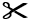 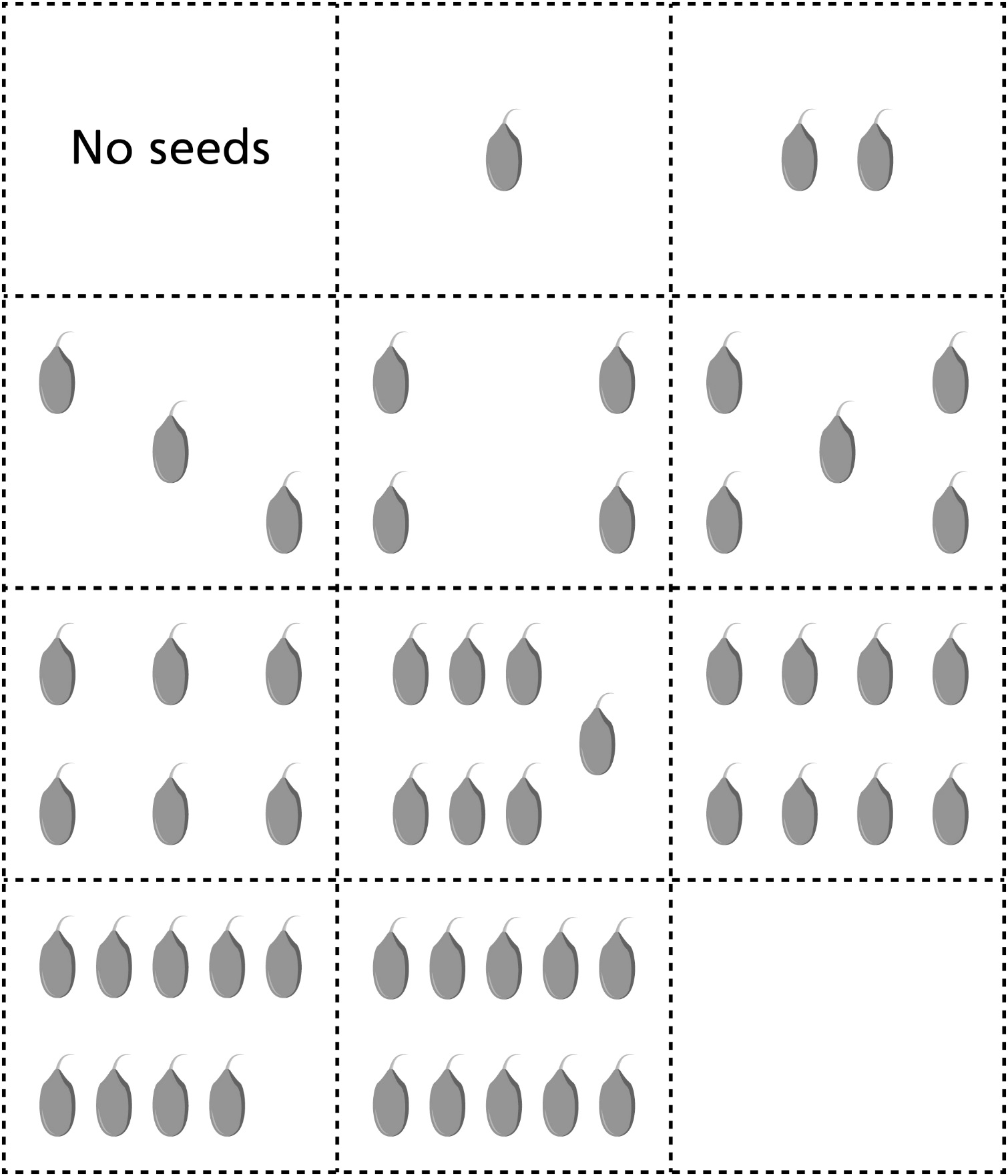 	Seed Cards (0–20)	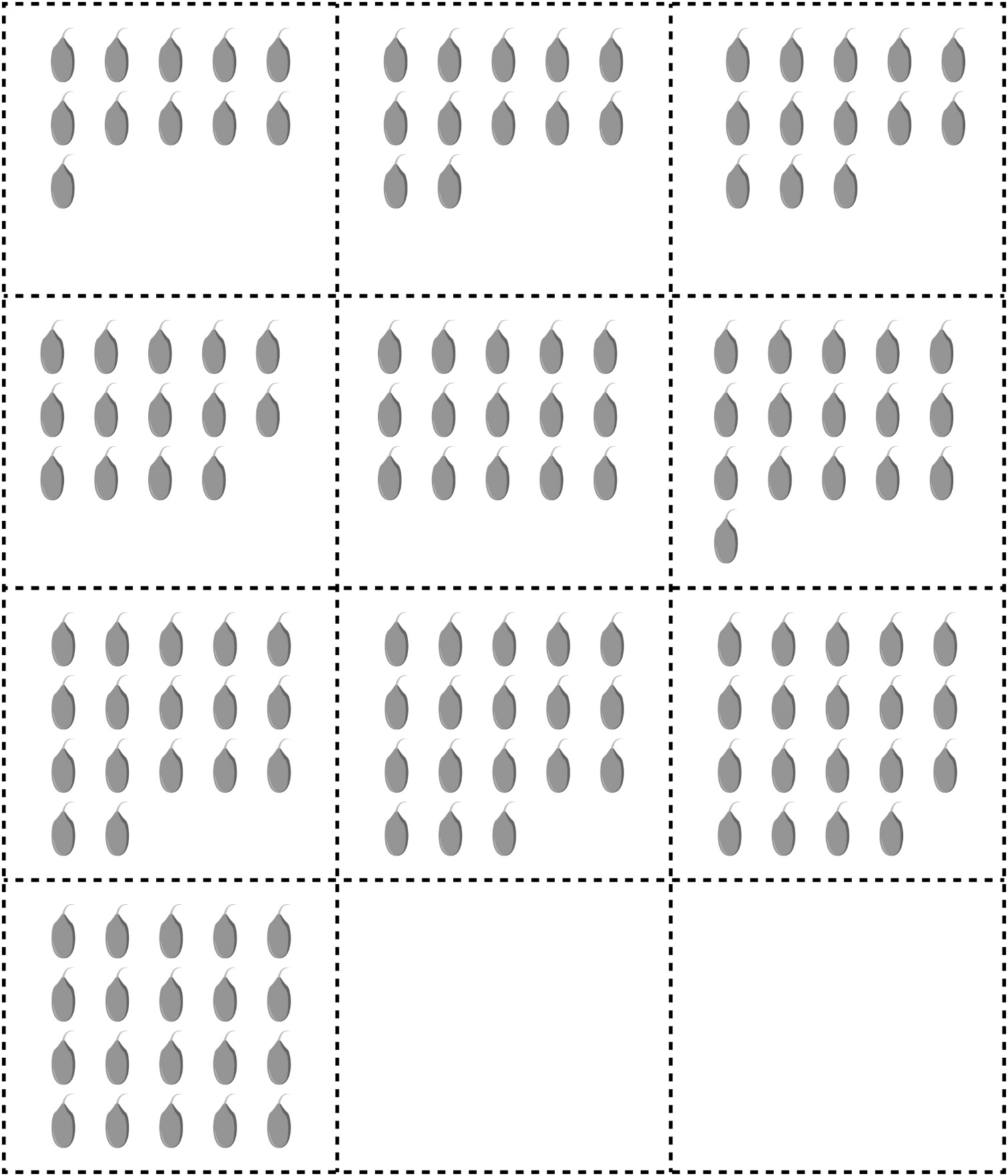 